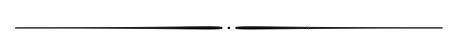 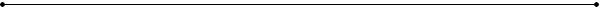 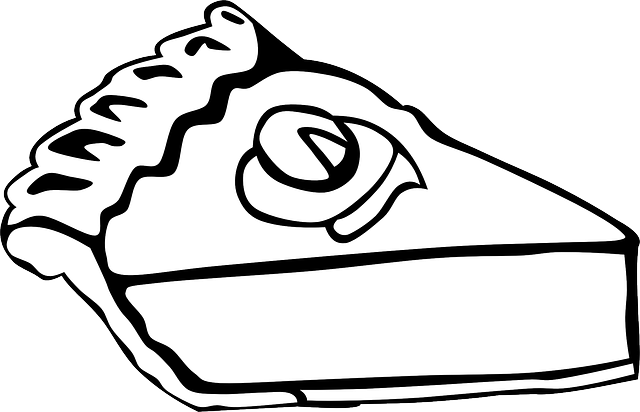 FALL FESTIVAL AND PIE BAKING CONTESTTENTATIVE DATE:SATURDAY, SEPTEMBER 23, 2017Help turn the annual Fall Festival into a big blow out party.  We need at least 5 volunteers from the community to help with adding more games and activities.  We also want this year’s celebration to include a pie baking contest.  We cannot do this without volunteers!  Please consider dedicating a few short hours to helping your community.  Please call the office to volunteer and note that we welcome suggestions!  So, if you have a hobby or talent that you would like to share or teach others on that day we will do our best to accommodate you.  Thank you!!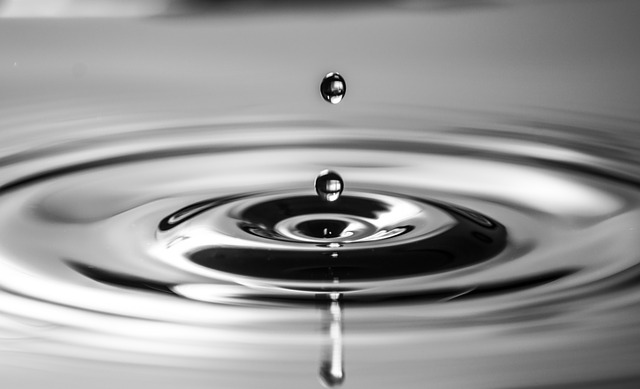  SUMMER 2017BMRPOA, Inc.PO Box 797Stanhope, NJ  07874Office: 973-347-1040Fax:    973-347-1767E-mail:    bmrpoa@gmail.comWebsite: www.bmrpoa.homestead.comFacebook: www.facebook.com/WestBrookwoodBmrpoaBOARD OF GOVERNORSOur May meeting not only marked the end of terms for three Board members but allowed us to welcome new members who will join the 2017-2018 Board.  Please join us at our next meeting, July 26, 2017, to meet Janice Drace and David Pinkham, Jr.  _______________________________________FACEBOOK- Members, did you know that we just launched a new Facebook page,www.facebook.com/WestBrookwoodBmrpoa so even if you are already friends with our old profile, please like & follow us there to stay up to date. We will no longer be posting on the profile.WATER DEPARTMENT- A message from your Water Department:We are pleased to continue to offer to each household the option of receiving BMRPOA communications (invoices, statements, newsletters, notifications, etc.) by e-mail.  If you would like to receive the Association and Water Department documents electronically and have not already done so, please notify the water department by e-mail to bmrpoa@gmail.com. Thank you for thinking about going paperless and helping our environment.PETSJust a quick reminder about being responsible for your pets. Please keep a watchful eye on them when they are left out on your property. Also, your dogs need to be leashed when walking and kindly bring something to pick up after your pets when walking them. It is the law. Thank you.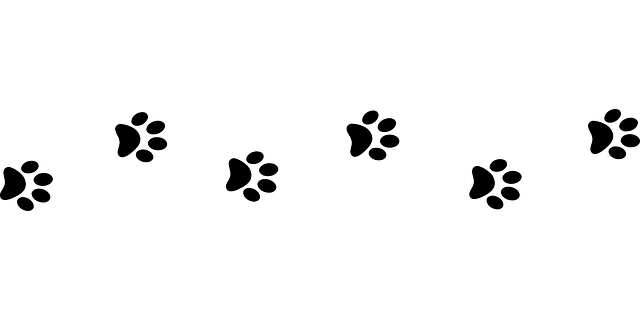 BEAUTIFICATION COMMITTEEThere is a volunteer opportunity for members with a green thumb.  We need help maintaining the Acorn Street Entrance.  Please let the office know if you can help!SCHOLARSHIP WINNERAt the BMRPOA Annual Meeting in May, a $500 Scholarship Award was presented to Hannah Joudi.  Every year one high school senior in our community is chosen based upon specific application criteria for this scholarship. Without knowing the identity of the applicants, the Board of Governors reviewed the submitted applications and voted for the winner.  Barbara McLoughlin, President of the Association, made the presentation and photos were taken. In addition to maintaining a high GPA, Hannah is an Emergency Medical Technician, participates in church missions, has played soccer, and has assisted with many BMRPOA social events. The board and the community wish Hannah success in her future educational endeavors.THANK YOUThank you to those who helped with the Spring Cleanup!Thank you to those who volunteered at the Ice Cream Social!